Colegio Santa María de Maipú                                          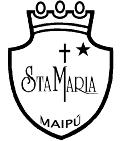 Departamento de Lenguaje. RETROALIMENTACION GUIA AUTO APRENDIZAJE N 9 LENGUAJE Y COMUNICACIÓN IV tos MEDIOS“El desarrollo de las guías de autoaprendizaje puedes imprimirlas y archivarlas en una carpeta por asignatura o puedes solo guardarlas digitalmente y responderlas en tu cuaderno (escribiendo sólo las respuestas, debidamente especificadas, N° de guía, fecha y número de respuesta)” LINK DE LA CLASE.      https://youtu.be/lRPgCKyxD-oEJERCITACION HABILIDADES LECTORAS Y VOCABULARIOLee el siguiente texto y responde las preguntas que vienen a continuación1. ¿Cuál es el sentido de la palabra ELIMINARSE en el contexto del texto leído? A) DESCARTARSE, porque se dejará de usar ese término en favor de otras opciones mejores.
B) PROHIBIRSE, porque las autoridades han determinado que ese término no se pue- de usar. C) DEROGARSE, porque la ley Rindfleischetikettierungsüberwachungsaufgabenübertra- gungsgesetz ya no está vigente.
D) SUSPENDERSE, porque es un término que no podrá usarse hasta nuevo aviso por parte de las autoridades. E) SUPRIMIRSE, porque ya no es necesario usar el término pues la normativa ya no existe. 2. ¿Cuál es el sentido de la palabra VIGENTE en el contexto del texto leído? A) VÁLIDA, porque era una ley que se mantuvo activa todo ese período de tiempo.
B) EFICAZ, porque era una ley cuyo cumplimiento era respetado al pie de la letra.
C) PERMANENTE, porque las leyes son mandatos jurídicos que perduran en el tiempo. D) ACTUALIZADA, porque era una ley a la que se le introdujeron modificaciones con el tiempo.
E) NUEVA, porque era una normativa cuya promulgación había sido reciente. 3. ¿A qué tipo de texto corresponde la lectura anterior? a) Narrativo, en tanto hace referencia a un acontecimiento en un parlamento alemán. b) Descriptivo, en la medida en que caracteriza la estructura de la lengua alemana. C) Argumentativo, ya que manifiesta su aprobación respecto de los cambios en el alemán. D) Expositivo, porque informa acerca de una reforma en el vocabulario de la lengua alemana.
E) Dialógico, ya que aluda a un rasgo esencial de la estructura de la lengua alemana. 4. A partir del texto, se infiere que la palabra Rindfleischetikettierungsüberwachung- saufgabenübertragungsgesetz A) No aparece en el diccionario.
B) Es la palabra más larga de la lengua alemana. C) Es el nombre de una norma legal.
D) Es conocida mundialmente por su longitud.
E) Fue reemplazada por una palabra más breve. 5. El texto anterior afirma que: A) Rindfleischetikettierungsüberwachungsaufgabenübertragungsgesetz fue reemplaza- da a causa de su extensión.
B) Las palabras alemanas más extensas responden a los nombres de las normativas legales. C) Las palabras de la lengua alemana suelen ser más extensas que las de otros idio- mas.
D) Donaudampfschiffahrtselektrizitätenhauptbetriebswerkbauunterbeamtengesellschaft es la palabra más larga del alemán. E) Donaudampfschiffahrtselektrizitätenhauptbetriebswerkbauunterbeamtengesellschaft es el resultado de la unión de palabras alemanas. DEFINE Encuentra una definición para las siguientes palabras, si no las conoces, búscalas en el diccionario de la real academia a través de internet. ENCUENTRA A las siguientes oraciones se les ha sustraído una palabra de las que acabas de definir. Léelas y, según su significado, encuéntrales el mejor lugar. Puedes conjugar las pala- bras si lo necesitas para hacerla calzar en la oración. 1. La historia de mi vida se ..................... cuando me contaste la verdad sobre mi origen. 2. Le pareció funesto el momento en que ella se despedía con un abrazo. 3. En el momento en que me prometiste en matrimonio coarto mi libertad. 4. No seas transigente conmigo, sabes que no estás de acuerdo. 5. Creía que su altruismo era falso, pues nadie podía hacer tantas cosas buenas sin esperar algo a cambio. 6. El defensor se pasó la mañana entera impugnando la declaración del principal testigo de cargo. 7. Antonia estaba incómoda, tenía un presentimiento verosímil sobre lo que pasaría ese día. 8. El detective era un veterano en su trabajo y sabía perfectamente que si no aparecía el cuerpo del pelirrojo, no se le podría imputar ese asesinato. 9. Esteban pensó en el capital que haría falta para levantar el café, en los problemas que habría que soslayar para lograrlo. 10. Pensó en contratar a otra coreógrafa, pero nadie era tan eficaz como ella. 11. Le pareció que en ese razonamiento había una ..................... en algún lado, pero no tuvo tiempo para desentrañarla. 12. La entrada al concierto tenía un precio que le pareció irrisorio, pero quería muchísimo asistir. 13. Lucas era tan provocador que, cuanto más hablaba, más ..................... le parecía la hipótesis. 14. Cuando terminó la tormenta, los marineros se arrodillaron para venerar el agua y el viento que les habían permitido llegar a buen puerto. 15. Lo vio fue tan hermoso e inefable , que no pudo comunicárselo a nadie. ObjetivosIdentifican y aplican metodologías de resolución de vocabulario contextual.Ejercitan habilidades lectoras que se incluyen dentro de la Prueba de Transición Lenguaje y Comunicación 2020.Se les recuerda que ante cualquier problema, duda o consulta puedes escribir al siguiente correo lenguaje.ivem.smm@gmail.com, La docente a cargo de contestar los correos enviados, es Paola Martín Gatica.“Desaparece una de las palabras más largas del alemán”1. “La palabra Rindfleischetikettierungsüberwachungsaufgabenübertragungsgesetz, tí- tulo de una normativa local, acaba de eliminarse del vocabulario alemán. El término, que tenía 63 letras, que podría traducirse como «ley para la transferencia de tareas de supervisión en el etiquetado de la carne vacuna», alude a una ley vigente desde 1999 en el Estado federado de Mecklemburgo-Antepomerania. El parlamento regio- nal decidió ahora reemplazarla ante un cambio en la normativa europea de control de ganado. 2. El récord de longitud entre las palabras que sí figuran en el diccionario sigue siendo para Kraftfahrzeug-Haftpflichtversicherung (seguro de responsabilidad civil de automóviles), con 36 letras. 3. Las palabras más extensas en alemán se suelen formar por la yuxtaposición de palabras breves. Ese es el origen de otra palabra de 79 letras germana: Donaudamp- fschiffahrtselektrizitätenhauptbetriebswerkbauunterbeamtengesellschaft, que significa “sociedad de funcionarios subalternos de la construcción de la central eléctrica prin- cipal de la compañía de barcos de vapor del Danubio. vickcl.wordpress.com 4 de junio, 2013 1. ALTRUISMO Diligencia en procurar el bien ajeno sin esperar nada a cambio.2. BIFURCAR Dividirse en dos ramales, brazos o puntas.3. COARTARLimitar, restringir, no conceder una cosa completamente, sobre todo un derecho o una voluntad.Intimidar4. EFICACIA Capacidad para obrar o para conseguir un resultado determinado.5. EFÍMEROPasajero, dura poco.6. FALACIAEngaño, mentira.Argumento falso, pero aparentemente verdadero para inducir al error o engaño.7. FUNESTOQue produce tristeza o desgracia, o que va acompañado de ellas.8. IMPUGNARCombatir, contradecir, refutar, con un recurso algo que se cree erróneo o ilegal.9. IMPUTARAtribuir a una persona, un delito o acción.10. INEFABLEQue no se puede explicar con palabras, inenarrable.11. IRRISORIORidículo, que provoca risa.Insignificante.12. SOSLAYARPoner una cosa ladeada, atravesada u oblicua para que pase por un lugar estrecho.Pasar por alto o de largo, dejando de lado una dificultad.13. TRANSIGENTEQue transige, ejemplo. Te toman el pelo porque eres demasiado transigente con ellos.14. VENERARTener gran respeto a alguien por sus virtudes y cualidades.Honrar, dar culto a los sagrado.15. VEROSIMILCon apariencia de verdadero.Creíble.